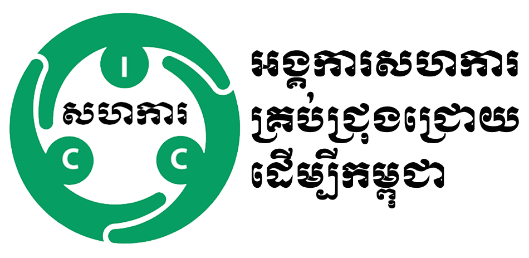 ពាក្យស្នើសុំការងារអង្គការ​សហការ​គ្រប់ជ្រុងជ្រោយ​ដើម្បី​កម្ពុជា (ហៅកាត់ថា៖​ អង្គការ​សហការ)​ជីវប្រវត្តិ​ផ្ទាល់ខ្លួនស្ថានភាពគ្រួសារកូនបើមិនទាន់រៀបការឈ្មោះឪពុក: ………………………………………………..	មុខរបរ:………………………………………………ឈ្មោះម្តាយ: ………………………………………………..	មុខរបរ:………………………………………………ការអប់រំ និងជំនាញវិជ្ជាជីវៈសូមរាយឈ្មោះប្រវត្តិនៃការរៀនសូត្ររបស់អ្នក ចាប់ផ្តើមពីវិទ្យាល័យ និងវគ្គសិក្សាជំនាញបច្ចេកទេសផ្សេងៗ​ដែលអ្នកទទួលបានភាសាសូមសរសេរចំនួនលេខទាំងនេះដើម្បីបញ្ជាក់ពីការយល់ដឹងខាងជំនាញភាសាខាងក្រោមៈ១ = ស្ទាត់ជំនាញ    ២ = មធ្យម      ៣ =​ ក្រោមមធ្យមបទពិសោធន៍ និងប្រវត្តិនៃការងារចូរពិពណ៌នាអំពីប្រវត្តិការងាររបស់អ្នក ដោយចាប់ផ្តើមពីការងារចុងក្រោយបំផុត ហើយចុះតាម​លំដាប់​លេខ​រៀង​។ សូមបញ្ជាក់អំពីចន្លោះពីការងារមួយទៅការងារមួយ សូមពណ៌នាអោយបាន​លំអិតហើយសូម​សរសេរ​បន្ថែម​ជាមួយក្រដាស់ដោយឡែកបើសិនជាចាំបាច់។ សូមបញ្ញាក់ពី​ការងារក្រៅប្រទេសប្រសិនបើមាន ហើយ​សូម​ប្រាប់ពីឈ្មោះរដ្ឋ ឬប្រទេសផង។សំណួរបន្ថែម១. ហេតុអ្វីបានជាអ្នកដាក់ពាក្យសុំបម្រីការងារជាមួយអង្គការសហការ?………………………………………………………………………………………………………………………………………………………………………………………………………………………………………………………………………………………………………………………………………………………………………………………២. ហេតុអ្វីបានជាអ្នកដាក់ពាក្យសុំបម្រើការងារក្នុងមុខតំណែងនេះ?………………………………………………………………………………………………………………………………………………………………………………………………………………………………………………………………………………………………………………………………………………………………………………………៣. តើអ្នកមានមិត្តភ័ក្រ ឬបងប្អូនធ្វើការជាមួយអង្គការសហការទេ?     		 មាន     	 មិនមាន បើមានសូមសរសេរឈ្មោះ តួនាទី និងនាយកដ្ឋានដែលគាត់ធ្វើការជាមួយ………………………………………………………………………………………………………………………………………………………………………………………………………………………………………………………………………………………………………………………………………………………………………………………៤. ប្រសិនបើត្រូវបានជ្រើសរើសដោយអង្គការសហការ តើអ្នកអាចចាប់ផ្តើមធ្វើ​ការ​បាន​នៅ​ពេលណា?………………………………………………………………………………………………………………………………………………………………………………………………………………………………………………………………………………………………………………………………………………………………………………………ទម្រង់បែបបទកិច្ចការពារកុមារ និង​ ការ​ការពារពីការ​​កេងប្រវ័ញ្ច ការរំលោភបំពាន និងការ​បៀតបៀន​ផ្លូវភេទ (សូមបំពេញឱ្យបានចប់)ព័ត៌មានដែលលោកអ្នកបានបំពេញនឹងត្រូវរក្សាជាការសំងាត់ ការយកចិត្តទុកដាក់ កិច្ចការពារកុមារ និង ការការពារ​ពីការ​កេង​ប្រវ័ញ្ច ការ​រំលោភបំពាន និង​ការ​បៀតបៀន​ផ្លូវភេទ គឺជាអាទិភាពខ្ពស់បំផុតសម្រាប់អង្គការ​សហការ ។ សំណួរខាងក្រោម គឺដើម្បីបញ្ជាក់ធានាថាកុមារ និង ការ​កេងប្រវ័ញ្ច ការ​រំលោភបំពាន និង​ការ​បៀតបៀន​ផ្លូវភេទ ត្រូវបានការពារពីអ្នកដែលអាចធ្វើបាបពួកគេ។ តាមរយៈការចូលរួមជាមួយ​អង្គការ​សហការ អ្នកក្លាយ​ជា​​ដៃគូសកម្មក្នុងកិច្ច​ការពារកុមារនិងការ​ការពារ​ពីការ​កេងប្រវ័ញ្ច ការ​រំលោភបំពាននិង​ការ​បៀតបៀន​ផ្លូវ​ភេទ​។​៥. ខ្ញុំឈរលើគោលជំហរ និងឯកភាពទាំងស្រុងនូវកថាខណ្ឌដែលបានចែងដូចខាងលើ។    ​បាទ/ចាស    		 ទេ ៦. តើអ្នកធ្លាប់ត្រូវបានផ្តន្ទាទោស ឬត្រូវបាន​គេស៊ើបអង្គេតពីបទឧក្រិដ្ឋកម្មដែរឬទេ?  ធ្លាប់    			 មិនធ្លាប់ បើធ្លាប់ សូមភ្ជាប់មកជាមួយនូវសេចក្តីថ្លែងទាំងនោះ និងរួមទាំងសណ្ឋាននៃបទល្មើស កាលបរិច្ឆេទ​នៃការផ្តន្ទាទោស និងឯកសារពាក់ព័ន្ធផ្សេងៗ ប្រសិនបើមាន។	………………………………………………………………………………………………………………………………………………………………………………………………………………………………………………………………………………………………………………………………………………………………………………………៧. តើអ្នកធ្លាប់ត្រូវបានចោទប្រកាន់ពីបទប្រព្រឹត្តមិនគួរគប្បីខាងផ្លូវភេទ ការបៀតបៀនផ្លូវភេទ ឬអា​កប្ប​កិរិយា​​អសីលធម៌ផ្សេងៗដោយផ្ទាល់ ឬទាក់ទងជាមួយក្មេងៗឬមនុស្សធំ?  បាទ/ចាស 			 ទេបើមាន សូមផ្តល់ព័ត៌មានលម្អិត………………………………………………………………………………………………………………………………………………………………………………………………………………………………………………………………………………………………………………………………………………………………………………………៨. តើអ្នកធ្លាប់ទទួលរងនូវការដាក់ពិន័យ​ (រួមមានដូចជា ការព្យួរការងារ ឬការបញ្ឈប់​ការងារ) ឬការស៊ើប​អង្កេត​ពីអង្គការ ពីនិយោជក ឬពីស្ថាប័នណាដែរឬទេ? បាទ/ចាស			 ទេបើមាន សូមផ្តល់ព័ត៌មានលម្អិត………………………………………………………………………………………………………………………………………………………………………………………………………………………………………………………………………………………………………………………………………………………………………………………ខ្ញុំសូមធានាអះអាងថា ព័ត៌មានទាំងអស់ខាងលើជាព័ត៌មានពិតប្រាកដ?ហត្ថលេខា____________________________កាលបរិច្ឆេទ_________________________អង្គការសហការ ជាអង្គការគ្រីស្ទបរិស័ទ ធ្វើការលើវិស័យ​អភិឌ្ឍន៍ ប្តេជ្ញាចិត្តធ្វើការ​ជាមួយ​អ្នក​ដែល​ងាយ​រងគ្រោះ​ នៅ​ប្រទេស​កម្ពុជា។ ជាអង្គការ​គ្រីស្ទបរិស័ទ ប៉ុន្តែយើងមិន​តម្រូវ​ឱ្យ​មុខងារ/តួនាទី​មួយចំនួន​ធំ​ក្នុង​អង្គការ​ជា​គ្រីស្ទបរិស័ទឡើយ។ ទោះជាយ៉ាងណាក៏​ដោយ គ្រប់បុគ្គលិកទាំងអស់​នៅក្នុងអង្គការ ត្រូវបាន​លើក​ទឹក​ចិត្តឱ្យចូលរួមសកម្មភាពគ្រីស្ទសាសនាផ្សេងៗដោយស្ម័គ្រចិត្ត ដែលរៀបចំឡើងដោយអង្គការសហការ។៩. សូមពិពណ៌នាអំពីជំនឿសាសនារបស់អ្នក  …………………………………………………………………………………………………………………………………………………………………………………………………………………………………………………………………………………………………………………………………………………………………………………………………………………………………………………………………………………………………………………………………………………………………………………………………………………………………………………១០. សូមពន្យល់អំពីគុណតម្លៃ​ចំនួនប្រាំដែលអ្នកគិតថា មានសារៈសំខាន់ក្នុងជីវិតរបស់អ្នក?១.………………………………………………………………………………………………………………………………………………………………………………………………………………………………………………………២. ……………………………………………………………………………………………………………………………………………………………………………………………………………………………………………………៣.………………………………………………………………………………………………………………………………………………………………………………………………………………………………………………………៤.………………………………………………………………………………………………………………………………………………………………………………………………………………………………………………………៥.………………………………………………………………………………………………………………………………………………………………………………………………………………………………………………………សេចក្តីបញ្ជាក់សូមផ្តល់ឈ្មោះ/អ្នក​ដែលបានស្គាល់ ឬដឹងអំពីសមត្ថភាពរបស់អ្នក រួមទាំងអ្នកគ្រប់គ្រង​​ពីមុនរបស់អ្នក (សូមកុំផ្តល់ឈ្មោះបងប្អូន សាច់​ញាតិ​ជិត​ស្និទ្ធរបស់អ្នក)ខ្ញុំអនុញ្ញាតឱ្យអង្គការ​សហការ សាកសួរ​ព័ត៌មាន​ពីឈ្មោះដែលបានរៀបរាប់ខាងលើ នូវព័ត៌មានទាក់​ទង​នឹង​ការងារពីមុនរបស់ខ្ញុំ និងព័ត៌មានពាក់ព័ន្ធសមហេតុ​ផលផ្សេងៗដែលពួកគេមាន។ខ្ញុំសូមធានាអះអាងថា ចម្លើយចំពោះសំណួរទាំងអស់គឺពិត និងត្រឹមត្រូវ​ ហើយខ្ញុំមិនបានរក្សាលាក់បាំង​ព័ត៌មាន​ណាមួយដោយចេតនា ដែលអាចប៉ះពាល់ដល់ការ​ដាក់ពាក្យ​ស្នើសុំឡើយ។​ខ្ញុំសូមធានាអះអាងចំពោះមុខច្បាប់ថា បើសិនជាព័ត៌មាន ឬឯកសារ​ផ្សេង​ៗ​ដែលបានផ្តល់​ជូន​ជាព័ត៌មាន ឬឯកសារមិនពិត ឬក្លែងក្លាយ ខ្ញុំសូមទទួលខុសត្រូវចំពោះ​មុខ​ច្បាប់​ជា​ធរមាន។ហត្ថលេខា៖__________________________  កាលបរិច្ឆេទ៖_________________________ពាក្យស្នើសុំការងារដែលទទួលបានក្រោយថ្ងៃកំណត់នឹងមិនត្រូវបានពិចារណាឡើយ។បេក្ខជនដែលត្រូវបានជ្រើសរើសវគ្គដំបូងនឹងត្រូវជូនព័ត៌មានដើម្បីធ្វើការសម្ភាស៍។តួនាទីដែលស្នើសុំតើអ្នកបានដឹងពីការជ្រើសរើសនេះតាមរយៈអ្វីដែរ?ឈ្មោះ៖ ឈ្មោះ៖  ប្រុស ស្រីថ្ងៃខែឆ្នាំកំណើត៖​ ថ្ងៃខែឆ្នាំកំណើត៖​ ថ្ងៃខែឆ្នាំកំណើត៖​ ថ្ងៃខែឆ្នាំកំណើត៖​ ទីកន្លែងកំណើត៖ ទីកន្លែងកំណើត៖ ទីកន្លែងកំណើត៖ ទីកន្លែងកំណើត៖ អាសយដ្ឋានបច្ចុប្បន្ន៖ អាសយដ្ឋានបច្ចុប្បន្ន៖ អាសយដ្ឋានបច្ចុប្បន្ន៖ អាសយដ្ឋានបច្ចុប្បន្ន៖ អាសយដ្ឋាន និង លេខទូរសព្ទទាក់ទង​ក្នុងករណីបន្ទាន់៖ អាសយដ្ឋាន និង លេខទូរសព្ទទាក់ទង​ក្នុងករណីបន្ទាន់៖ អាសយដ្ឋាន និង លេខទូរសព្ទទាក់ទង​ក្នុងករណីបន្ទាន់៖ អាសយដ្ឋាន និង លេខទូរសព្ទទាក់ទង​ក្នុងករណីបន្ទាន់៖ លេខទូរសព្ទដៃលេខទូរសព្ទនៅផ្ទះអ៊ីម៉ែលលេខអត្តសញ្ញាណប័ណ្ណរៀបការហើយឬនៅ?រៀបការហើយឬនៅ? បាទ/ចាស ទេឈ្មោះប្តី ឬប្រពន្ធមុខ​របរឈ្មោះភេទអាយុមុខរបរ១. ២. ៣. ៤. កម្រិតឈ្មោះសាលាខេត្ត/ក្រុង ប្រទេសសញ្ញាបត្រ ឬវិញ្ញាបនបត្រភាសាការអានការសរសេរការនិយាយការយល់ការងារបច្ចុប្បន្ន១. ឈ្មោះ និងអាសយដ្ឋានការងារ​បច្ចុប្បន្ន២. តួនាទីរបស់អ្នក៣. កាលបរិច្ឆេទចូលធ្វើការ ចាប់ផ្តើម៖ រហូតដល់៖៤. ប្រាក់បៀវត្សរ៍(ដុល្លារសហរដ្ឋអាមេរិក)ចាប់ផ្តើម៖	បញ្ចប់៖៥. សូមពិពណ៌នាអំពីដំណើការនៃការ​ធ្វើរបាយ​ការណ៏​ ជំនាញ និងលទ្ធផល​ដែល​ទទួលបានការងារពីមុន១. ឈ្មោះ និងអាសយដ្ឋានការងារ​ពីមុន២. តួនាទីរបស់អ្នក ៣. កាលបរិច្ឆេទចូលធ្វើការ ចាប់ផ្តើម៖ រហូតដល់៖៤. បៀវត្តរ៍ (ដុល្លារសហរដ្ឋអាមេរិក)ចាប់ផ្តើម៖	បញ្ចប់៖៥. សូមពិពណ៌នាអំពីដំណើការនៃការ​ធ្វើរបាយ​ការណ៍ ជំនាញ និងលទ្ធផល​ដែល​ទទួលបាន៦. ហេតុផលក្នុងការចាកចេញការងារពីមុន១. ឈ្មោះ និងអាសយដ្ឋានការងារ​ពីមុន២. តួនាទីរបស់អ្នក ៣. កាលបរិច្ឆេទចូលធ្វើការ ចាប់ផ្តើម៖ រហូតដល់៖៤. សូមពិពណ៌នាអំពីដំណើការនៃការ​ធ្វើរបាយ​ការណ៍ ជំនាញ និងលទ្ធផល​ដែល​ទទួលបាន៥. ហេតុផលក្នុងការចាកចេញការងារពីមុន១. ឈ្មោះ និងអាសយដ្ឋានការងារ​ពីមុន២. មុខតំណែងរបស់អ្នក ៣. កាលបរិច្ឆេទចូលធ្វើការ ចាប់ផ្តើម៖ រហូតដល់៖៤. សូមពិពណ៌នាអំពីដំណើការនៃការ​ធ្វើរបាយ​ការណ៍​ ជំនាញ និងលទ្ធផល​ដែល​ទទួលបាន៥. ហេតុផលក្នុងការចាកចេញការងារពីមុន១. ឈ្មោះ និងអាសយដ្ឋានការងារ​ពីមុន២. មុខតំណែងរបស់អ្នក ៣. កាលបរិច្ឆេទចូលធ្វើការ ចាប់ផ្តើម៖ រហូតដល់៖៤. សូមពិពណ៌នាអំពីដំណើការនៃការ​ធ្វើរបាយ​ការណ៍​ ជំនាញ និងលទ្ធផល​ដែល​ទទួលបាន៥. ហេតុផលក្នុងការចាកចេញឈ្មោះស្គាល់ប៉ុន្មានឆ្នាំឈ្មោះអង្គការ/ក្រុមហ៊ុនតួនាទីរបស់គាត់លេខទូរស័ព្ទ១.២.៣.